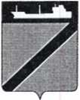 АДМИНИСТРАЦИЯ ТУАПСИНСКОГО ГОРОДСКОГО ПОСЕЛЕНИЯТУАПСИНСКОГО РАЙОНАПОСТАНОВЛЕНИЕот 10.10.2022                                                                            №  1127г. ТуапсеОб установлении размера платыза содержание жилого помещения для собственниковжилых  помещений, которые не приняли решение о выбореспособа управления многоквартирным домом, решение обустановлении платы за содержание жилого помещения, атакже по установлению порядка определения предельныхиндексов изменения размера такой платы на территорииТуапсинского городского поселения Туапсинского района    В соответствии с Федеральным законом от 6 октября 2003 года                          № 131-ФЗ «Об общих принципах организации местного самоуправления в Российской Федерации», Жилищным кодексом Российской Федерации, приказом министерства строительства и жилищно - коммунального хозяйства Российской Федерации от 6 апреля 2018 года № 213/пр. «Об утверждении методических рекомендаций по установлению размера платы за содержание жилого помещения для собственников жилых помещений, которые не приняли решение о выборе способа управления многоквартирным домом, решение об установлении платы за содержание жилого помещения, а также по установлению порядка определения предельных индексов изменения размера такой платы», Уставом Туапсинского городского поселения Туапсинского района, во исполнение письма заместителя главы администрации (губернатора) Краснодарского края А.В. Вороновского  от 13 июня 2018 года   № 08-06-369/18  «Об утверждении размера платы за содержание жилого помещения»,  постановляю:           1. Установить Порядок расчета размера платы за содержание жилого помещения для собственников жилых  помещений, которые не приняли решение о выборе  способа управления многоквартирным домом, решение об установлении платы за содержание жилого помещения, а также по  установлению порядка определения предельных индексов изменения размератакой платы на территории Туапсинского городского  поселения Туапсинского района согласно приложению № 1 к настоящему постановлению.2	2. Установить размер платы за содержание жилого помещения для собственников жилых помещений, которые не приняли решение о выборе способа управления многоквартирным домом,  решение об установлении платы за содержание жилого помещения на территории Туапсинского городского поселения Туапсинского района согласно приложению № 2 к настоящему постановлению.  3.  Постановление  администрации  Туапсинского городского поселения Туапсинского района  от  26 октября 2018 года №  1197  «Об установлении размера платы за содержание жилого помещения для собственников  жилых  помещений, которые не приняли решение о выборе способа управления многоквартирным  домом,  решение  об  установлении  платы  за  содержание жилого помещения, а также по установлению порядка определения предельных индексов изменения размера такой платы на территории  Туапсинского городского поселения Туапсинского района» признать утратившим силу.          4.  Отделу жилищно – коммунального хозяйства (Чернышов Е.В.) и общему отделу (Кот А.И.) разместить настоящее постановление в информационно - коммуникационной сети «Интернет» на официальном сайте администрации Туапсинского городского поселения Туапсинского района в закрепленных за ними разделах.          5.  Отделу по взаимодействию с представительным органом, организации работы с обращениями  граждан, общественностью и СМИ (Дроботова Т.Ф.)  опубликовать настоящее постановление в средствах массовой информации.   6.  Контроль за выполнением настоящего постановления возложить на  заместителя главы администрации Туапсинского городского поселения Туапсинского района Чусова А.И.       7. Постановление вступает в силу со дня  его  официального опубликования.Глава Туапсинского городского поселения Туапсинского района 						                  С.В. БондаренкоПриложение  1УТВЕРЖДЕНпостановлением  администрацииТуапсинского городского  поселенияот 10.10.2022  № 1127Порядок расчета размера платы за содержание жилого помещения для собственников жилых  помещений, которые не приняли решение о выборе  способа управления многоквартирным домом, решение об установлении платы за содержание жилого помещения, а также по  установлению порядка определения предельных индексов изменения размера такой платы на территории Туапсинского городского поселения Туапсинского района1. Общие положения1.1.   Настоящий Порядок  по установлению   размера платы за содержание жилого помещения для собственников жилых  помещений, которые не приняли решение о выборе способа управления многоквартирным домом, решение об установлении платы за содержание жилого помещения, а также по установлению  порядка  определения предельных индексов изменения размера такой платы на территории Туапсинского городского  поселения Туапсинского района разработан в соответствии с Жилищным  Кодексом  Российской Федерации, Федеральным законом от 6 октября 2003 года № 131-ФЗ «Об общих принципах организации местного самоуправления в Российской Федерации», Приказом Министерства строительства и жилищно- коммунального хозяйства Российской Федерации от 06 апреля 2018 года 
№ 213/пр «Об утверждении Методических рекомендаций по установлению размера платы за содержание жилого помещения для собственников жилых помещений, которые не приняли решение о выборе способа управления многоквартирным домом, решение об установлении размера платы за содержание жилого помещения, а также по установлению порядка  определения индексов изменения размера такой платы», Уставом Туапсинского городского поселения Туапсинского района.2. Определение типа многоквартирного дома2.1. Тип многоквартирного дома определяется исходя из его конструктивных и технических характеристик, степени благоустройства  и перечня инженерного оборудования3. Определение размера платы за содержание жилого помещения в многоквартирном доме.              3.1. Определение размера платы за содержание жилого помещения в многоквартирном доме осуществляется исходя из Правил оказания услуг и работ, необходимых для обеспечения надлежащего содержания общего имущества в многоквартирном доме и Минимального перечня услуг и работ, необходимых для обеспечения надлежащего содержания общего имущества в многоквартирном доме, утвержденных постановлением Правительства Российской Федерации от 3 апреля 2013 года № 290 (далее – Минимальный перечень) без включения в нее платы за коммунальные ресурсы, потребляемые при использовании и содержании общего имущества в многоквартирном доме.              3.2. Размер платы за содержание жилого помещения в многоквартирном доме определяется по типам многоквартирных домов и срокам эксплуатации, посредством расчета среднего значения размеров платы за содержание жилого помещения, утвержденных исходя из Минимального перечня общими собраниями собственников помещений в однотипных многоквартирных домах, расположенных на территории Туапсинского городского поселения Туапсинского района, действующих на момент осуществления расчета размера платы за содержание жилого помещения в многоквартирном доме и не предусматривающих дополнительных работ и услуг.         3.3. Среднее значение размеров платы в отношении каждого типа многоквартирных домов определяется как отношение суммы размеров платы на содержание жилого помещения в однотипных многоквартирных жилых домах к сумме площадей таких многоквартирных домов, принятых для расчета.         3.4. Плата за содержание жилого помещения в многоквартирном доме  устанавливается на срок не более трех лет с возможностью проведения ее ежегодной индексации с учетом индекса потребительских цен сложившегося по факту предыдущего года, на основе данных Федеральной службы государственной статистики. Размер платы  определяется в рублях на                        1 квадратный метр помещения (жилого, нежилого) в многоквартирном доме в месяц.4.  Порядок определения предельных индексов изменения размера платы за содержание жилого помещения для собственников жилых помещений, которые не приняли решение о выборе способа управления многоквартирнымдомом, решение об установлении размера платы за содержание жилого помещения 4.1. Предельный индекс изменения размера платы за содержание жилого помещения для собственников жилых помещений, которые не приняли решение о выборе способа управления многоквартирным домом, решение об установлении    размера    платы   за    содержание    жилого    помещения     нарегулируемый период, определяется равным индексу потребительских цен сложившемуся по факту предыдущего года, на основе данных Федеральной службы государственной статистики.Начальник отдела жилищно- коммунального хозяйства администрации Туапсинского городского поселенияТуапсинского района                                            	                              Е.В. ЧернышовПриложение  2УТВЕРЖДЕНпостановлением  администрацииТуапсинского городского  поселенияот 10.10.2022  № 1127	Размер платыза содержание жилого помещения для собственниковжилых  помещений, которые не приняли решение о выбореспособа управления многоквартирным домом, решение обустановлении платы за содержание жилого помещения, атакже по установлению порядка определения предельныхиндексов изменения размера такой платы на территорииТуапсинского городского поселения Туапсинского районаНачальник отдела жилищно- коммунального хозяйства администрации Туапсинского городского  поселения Туапсинского района                                      	                              Е.В. ЧернышовСтепень благоустройства многоквартирного домаТехнические характеристика многоквартирного дома (материал стен)Технические характеристика многоквартирного дома (материал стен)Технические характеристика многоквартирного дома (материал стен)Степень благоустройства многоквартирного домакрупнопанельные, крупноблочныекирпичшлакоблок, деревянные, смешанныеСтепень благоустройства многоквартирного домаруб.руб.руб.Многоквартирные дома, имеющие не все виды благоустройства (отсутствует хотя бы один из видов удобств), сроком эксплуатации от 21 до 50 лет- --Многоквартирные дома, имеющие не все виды благоустройства (отсутствует хотя бы один из видов удобств), более 50 лет-17,4417,06Многоквартирные дома, с автономной системой теплоснабжения и /или горячего водоснабжения, имеющие частичные виды благоустройства без лифта и мусоропровода  сроком эксплуатации от 21 до 50 лет---Многоквартирные дома, с автономной системой теплоснабжения и /или горячего водоснабжения, имеющие частичные виды благоустройства без лифта и мусоропровода  сроком эксплуатации более 50 лет---